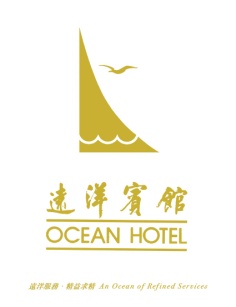 PLEASE SEND THID FORM BY FAX OR EMAIL DIRECTLY TO THE HOTEL BEFORE August 1st,2016请于2016年8月1日前将填好的资料传真或电邮至Tel：+86-021 65458888*3119，Fax：+86-021-65455272E-mail：jason.ke@oceanhotel.sh.cnReservation Confirmation*房价须知：已包含15%服务费（单人入住包含一份早餐；双人入住包含二份早餐）Delegates Room Type/Rate Daily: Per room per night inclusive of 15%tax & service charge.(Single occupancy included one breakfast; Double occupancy included two breakfast.)*若酒店在客人入住三天前收到取消住房的通知，则客人同意支付相当于一晚的房间费用作为赔偿。*If the cancellation notice is received by the Hotel before 7 days of the guest arrival, the guest agrees to pay one night room charge to the Hotel as cancellation fee.*预订需提供担保，方式如下：*Billing Instruction: I hereby authorized Oceanhotel, Shanghai to charge_______to my credit card details as follows.1.请提供信用卡信息（Credit card type）：VISA(   ) MASTER(   ) DINERS(   ) JCB(  ) AMEX(   )信用卡号码及开户银行                                  有效期Credit Card No_______________________________Expiry Date___________Guest Name（客人姓名）Arrival & Departure（入住&离店日期）Room Type(房间类型)Room Rate（房价）房间类型（Room Type）单人间价格（Single Room Rate）双人间价格（Double Room Rate）标准房（30㎡）（Deluxe  Room）RMB600每间每夜(RMB600net Per room per night)（single breakfast）RMB600每间每夜(RMB600net Per room per night)（double breakfast）商务房（56㎡）（Executive Business Room）RMB650每间每夜(RMB650net Per room per night)（single breakfast）RMB700每间每夜(RMB700net Per room per night)（double breakfast）行政豪华套房（60㎡）（Executive Suites Room）RMB1048每间每夜(RMB600net Per room per night)（Double breakfast）